				Secretariaat: Frans Mabesoone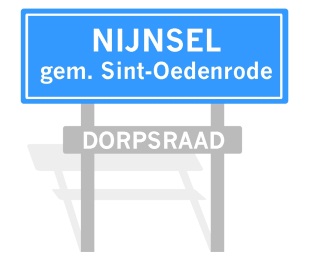 				Lupinestraat 4				5492 KE Sint-Oedenrode				Tel.: 0413-479847				E-mail: fammabesoone@onsbrabantnet.nlVerslag Vergadering Dorpsraad NijnselDatum	: dinsdag 7 juli 2015Tijd	: 20.00 uur Plaats	: Ontmoetingscentrum de Beckart, Oude Lieshoutseweg 7a, NijnselAanwezig: Piet van Erp, Ad Maas, Bas v.d. Weideven en Frans Mabesoone--------------------------------------------------------------------------------------------------------------1. 	Opening, vaststellen agenda:	Agenda punt 6 slaan we over vanwege de lage opkomst voor deze vergadering.2. 	Verslag vorige vergadering 19 mei 2015:	Bij punt 2 van het verslag meldt Bas v.d. Weideven dat de Regiobank wel mee wilt werken 	aan de geldautomaat in de Beckart. Ze vragen echter een bijdrage van € 700,-- per 	maand. 	Bij punt 4 wordt gemeld dat blinde mensen moeilijk de weg kunnen vinden doordat er geen 	aanwijzingen voor hun zijn.	Ook wordt de vraag gesteld wie de laatste rommel zoals boomstronken, takken en 	prikkeldraad moet opruimen en wie zorgt voor het maaien van het gras? Frans stelt voor 	om hierover een mail naar Hans v.d. Wijngaard te sturen. Hij zorgt hier namens de 	werkgroep openbare ruimte voor.	Piet van Erp meld dat er gevraagd is of er een houten tram op het grasveldje kan komen 	bij het terras om als klimtoestel gebruikt te kunnen worden door de kinderen, wanneer de 	ouders op het terras zitten. Iemand moet dit oppakken om de prijs hiervan te achterhalen.	Wie moet de jeu de boules baan bij de Beckart aanharken, nu er tijdens de kermis een 	wagen in heeft gestaan.3. 	Mededelingen:	- afmeldingen: René v.d. Elsen, René Voss, Dorothee de Louw, Martijn v.d. Brand, Toon 	van de Wijst en Lianda de Vos.	- ingekomen stukken: factuur onderhoud aed's, jaarplan Welzijn de Meierij en bevestiging 	van de bijdrage van € 250,-- van de gemeente voor de opening van de Beckart.4.	Stand van zaken commissies:	- openbare ruimten: de punten genoemd tijdens de jaarvergadering worden door de 	commissie opgepakt en verder uitgewerkt.	- jongeren: niets te melden, zie verder onder vacatures Dorpsraad.	- zorg en welzijn: Er zijn verschillende activiteiten van de werkgroep. Zo is er een initiatief 	om jong en oud samen te laten koken en wordt er gekeken of de jeugd uitleg kan geven 	aan het gebruik van de I-pad door ouderen. Er wordt gekeken naar individuele problemen 	op het gebied van zorg, ondanks dat deze nu nog niet bekend zijn. Er zijn contacten gelegd 	met N-O-Noord Brabant en er is een coöperatie in Sint-Oedenrode waar men zich kan 	melden voor zorg. Verder wordt er gekeken of de verhalentafel en het eetpunt kunnen 	worden overgenomen door de werkgroep.	- voorzieningen: weinig te melden.	- overige activiteiten: naast de kermis niets te melden, zie evaluatie opening.5. 	Stand van zaken fusie: 	Niets over te melden, blijft wel een vast agendapunt.6.  	Communicatieplan Ad Maas:	René Voss vult dit verder aan. Punt wordt door geschoven naar de volgende vergadering.7.	Evaluatie opening 5 juni.	De opening is goed bezocht. Van de gratis kaartjes voor de kermis is gretig gebruik 	gemaakt. De vergadering nieuwe stijl van de Dorpsraad is niet door veel mensen bezocht. 	Volgend jaar vergadering in oude stijl. De muziek is naar binnen verhuisd vanwege de 	muziek van de kermis. De communicatie en uitnodigingen moet in het vervolg beter en 	eerder. Ondanks de matige communicatie is de opkomst toch goed geweest.8.	Evaluatie straatspeeldag.	De straatspeeldag is zeer goed bezocht geweest. Wel is het verzoek gekomen of de 	Dorpsraad in het vervolg mee wilt helpen aan de organisatie. Dit is inmiddels toegezegd en 	de werkgroep jongeren agendeert dit voor het begin van het jaar. De straatspeeldag vindt 	volgend jaar plaats op 8 juni.9. 	Toekomst Dorpsraad Nijnsel:	Nu de realisatie van het Bruisend Dorpshart nabij is moeten 	we ons gaan concentreren op 	andere actiepunten. Wij denken aan het volgende:	- Jongeren tussen de 14 en 16 jaar.	- Samenwerking tussen verenigingen.	Hier worden nog 2 speerpunten aan toegevoegd namelijk de vooruitgang met de school en 	woningbouw in Nijnsel10.	Vacatures Dorpsraad:	- 2 leden werkgroep jongeren; Er is vraag naar een nieuwe voorzitter en een extra lid. In 	de Dommelbode staat een oproep.	- Werkgroep woonwens onderzoek: Vanuit de gemeente is er een vraag gesteld of de 	Dorpsraad hier onderzoek naar wil doen. Ook deze oproep staat in de Dommelbode. Bas 	v.d. Weideven geeft aan de Mooi Rooi Krant hierin kan faciliteren. Zij houden regelmatig 	een enquête waaraan men kan meedoen. Misschien kunnen ze ook over dit onderwerp een 	enquête maken.	- Vrij gekomen commissie leden na opheffen werkgroep binnen en buiten; de leden van 	deze commissie worden benaderd om deel te nemen aan andere commissies.11.	Kader bedankavond 23 oktober 2015:	Het idee is om een wijnproeverij te houden met hapjes erbij. We willen een klein budget 	beschikbaar stellen. De Beckart wil liever dat wij dit houden in het kleine zaaltje, zodat na 	afloop van de proeverij de mensen blijven hangen om op eigen kosten nog wat te drinken.12.	Vergaderschema 2015/2016:	Schema is meegestuurd met de agenda van deze vergadering. Wordt aangevuld met de 	straatspeeldag. Verder akkoord.13.	Wat verder ter tafel komt:	Niets te melden.14.	Rondvraag.	Geen rondvraag, de vergadering wordt om 21.45 uur gesloten door Frans Mabesoone